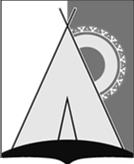 АДМИНИСТРАЦИЯ СЕЛЬСКОГО ПОСЕЛЕНИЯ РУССКИНСКАЯСургутского районаХанты-Мансийского автономного округа - ЮгрыПОСТАНОВЛЕНИЕ«21» января 2014 года									           № 12д. РусскинскаяВнести в постановление администрации сельского поселения Русскинская от 22.06.2009 № 2 «О создании комиссии по профилактике терроризма и экстремизма на территории муниципального образования сельское поселение Русскинская» изменения, изложив приложение 1 к постановлению в редакции согласно приложению к настоящему постановлению.Опубликовать настоящее постановление в средствах массовой информации и разместить на сайте муниципального образования сельское поселение Русскинская.Контроль над выполнением постановления возложить на заместителя главы сельского поселения Русскинская.   Приложение №1 к постановлению   администрации сельского поселения    Русскинская   от « 21 » января 2014 года № 12   Составкомиссии по профилактике терроризма и экстремизма на территории муниципального образования сельское поселение Русскинская1О внесении изменений в постановление администрации сельского поселения Русскинская от 22.06.2009 №2 Глава сельского поселения Русскинская   А.В. Сытов1.Сытов Александр ВладимировичГлава сельского поселения Русскинская, председатель комиссии2.Кузнецова Елена АнатольевнаЗаместитель главы сельского поселения Русскинская, заместитель председатель комиссии3.Вдовина Екатерина СергеевнаСпециалист 1 категории администрации сельского поселения Русскинская, уполномоченный на решение задач в области ГО и ЧС, ответственный секретарь комиссии Члены комиссии:Члены комиссии:Члены комиссии:1.Якубовский Павел ГеннадьевичНачальник пожарной команды (деревня Русскинская) пожарной части (поселок городского типа Федоровский) ФКУ ХМАО-Югры «Центроспас-Югория» по Сургутскому району2.Моор Сергей ФедоровичУчастковый уполномоченный отдела полиции № 4 ОМВД  России по Сургутскому району с дислокацией в г.п. Федоровский, старший лейтенант полиции3.Стадниченко Владислав НиколаевичДиректор МБУОШИ «Русскинская СОШИ»4.Голубкова Надежда ДмитриевнаЗаведующая МБДОУ детский сад «Рябинка»5.Егоров Максим АнатольевичДиректор МКУК «Русскинской ЦДиТ», командир ДНД6.Николенко Зоя ПавловнаЗаведующая «ЦНК» МКУК «РОМЦ» 7.Абубекерова Эльвира МурзабековнаЗаведующий МБУЗ «ФГБ» Русскинская амбулатория8.Кульчимаев Мурад КуруптурсуновичДиректор ООО «Бытовик»9.Заводовская Надежда ИвановнаДиректор УК ООО «ДонСтройСервис»10.Поляков Александр ПетровичНачальник участка № 24 цех № 1 МУП «ТО УТВиВ №1» МО Сургутский район11.Ядрошникова Татьяна АлександровнаДиректор МБУК «Русскинской музей Природы и Человека имени Ядрошникова Александра Павловича»12.Цупрунов Сергей Григорьевич  Директор Дома Заезжих